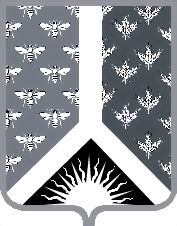 СОВЕТ НАРОДНЫХ ДЕПУТАТОВ НОВОКУЗНЕЦКОГО МУНИЦИПАЛЬНОГО РАЙОНАР Е Ш Е Н И Еот 29 апреля 2016 года № 303О внесении изменения в решение Совета народных депутатов от 17.09.2013 № 13 «Об утверждении председателей и заместителей председателей постоянных комиссий Совета народных депутатов Новокузнецкого муниципального района»	Рассмотрев решение комиссии по вопросам бюджета, налоговой политики, финансов и экономики Совета народных депутатов Новокузнецкого муниципального района об избрании заместителем председателя комиссии Ляпина Н. И., и руководствуясь пунктом 3 статьи 11 Регламента Совета народных депутатов Новокузнецкого муниципального района, Совет народных депутатов Новокузнецкого муниципального района  Р Е Ш И Л:1. Внести в решение Совета народных депутатов от 17.09.2013 № 13 «Об утверждении председателей и заместителей председателей постоянных комиссий Совета народных депутатов Новокузнецкого муниципального района» изменение, изложив абзац второй пункта 2 в следующей редакции:«комиссии по вопросам бюджета, налоговой политики, финансов и экономики – Ляпина Николая Ивановича;».2. Контроль за исполнением настоящего Решения возложить на комиссию по вопросам местного самоуправления Совета народных депутатов Новокузнецкого муниципального района.3. Настоящее Решение вступает в силу со дня его принятия.Председатель Совета народных депутатов Новокузнецкого муниципального района                                                                            Е. В. Зеленская